Chebeague Island UMC, Vacation Bible School 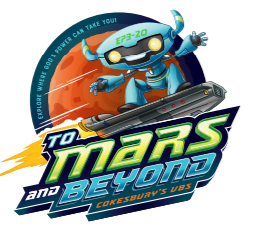 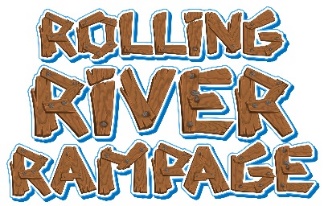 August 12-16, 2019 Volunteer RequestName: _____________________________________________ Email address: ___________________________Address ___________________________________________________________ Phone number (landline): _____________________ Phone number (Mobil): ______________________Please contact me as I am interested in helping VBS:Helping Prior to VBS by:Prepping decorations, crafts, and costumes.During VBS week: August 6-10th 2:00 to 6:00I would like to be an Activity Station Leader:CraftsMusicMissionsRecreation (games)ScienceAssembly (acting, singing, dancing)I would like to be a Toddler/Preschooler LeaderI would like to help as a Meal and Snack LeaderOther/Comments: ____________________________________________________________________________________________ ___________________________________________________________________________________________________________ Please return to Cheryl Hillicoss, Melissa Yosua-Davis or leave in the Church office.Chebeague Island UMC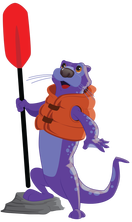 Vacation Bible School Volunteer Request 2018Name: _____________________________________________ Email address: ___________________________Address ___________________________________________________________ Phone number (landline): _____________________ Phone number (Mobil): ______________________Please contact me as I am interested in helping VBS:Helping Prior to VBS by:Prepping decorations, crafts, and costumes.During VBS week: August 6-10th 2:00 to 6:00I would like to be an Activity Station Leader:CraftsMusicMissionsRecreation (games)ScienceAssembly (acting, singing, dancing)I would like to be a Toddler/Preschooler LeaderI would like to help as a Meal and Snack LeaderOther/Comments: ____________________________________________________________________________________________ ___________________________________________________________________________________________________________Please return to Cheryl Hillicoss, Melissa Yosua-Davis or leave in the Church office. 